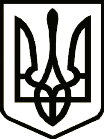 УкраїнаПРИЛУЦЬКА РАЙОННА ДЕРЖАВНА АДМІНІСТРАЦІЯ ЧЕРНІГІВСЬКОЇ ОБЛАСТІРОЗПОРЯДЖЕННЯПро внесення змін до розпорядженняголови районної державної адміністраціївід 10 березня 2020 року № 78Відповідно до пункту 9 статті 39 Закону України «Про місцеві державні адміністрації» та у зв’язку з кадровими змінами і доповненнями у складах консультативно-дорадчих органів районної державної адміністрації зобов’язую:1. Унести зміни до розпорядження голови районної державної адміністрації від 10 березня 2020 року № 78 «Про районну робочу групу з питань легалізації виплати заробітної плати та зайнятості населення» (зі змінами), виклавши додаток до розпорядження в новій редакції, що додається.Голова				                            			Геннадій ЛУЦЕНКОДодаток до розпорядження головирайонної державної адміністрації10 березня 2020 року № 78(в редакції розпорядження голови районної державної адміністрації04 червня 2021 року № 170)СКЛАДрайонної робочої групи з питань легалізації виплати заробітної плати та зайнятості населенняПродовження додаткаНачальник управління соціального захисту населення районної державної адміністрації                                                     Наталія БУТКОвід  04 червня  2021 р.               Прилуки			      № 170ЛУЦЕНКО Геннадій Петрович- голова районної державної адміністрації, голова робочої групи;ЧЕРНОВВолодимир Олексійович- перший заступник голови районної державної адміністрації, заступник голови робочої групи;СУРАЙ Оксана Володимирівна-   головний спеціаліст відділу програмного забезпечення управління соціального захисту населення районної державної адміністрації, секретар робочої групи;АНТОНЕНКО Олена Петрівна-   головний державний інспектор відділу з питань законодавства про працю, та аналітичного забезпечення Управління Держпраці в Чернігівській області                      (за згодою);БЕРКУТЮрій Володимировичв. о. начальника Прилуцького відділення управління виконавчої дирекції Фонду соціального страхування України в Чернігівській області (за згодою);БУТКОНаталія Петрівна- начальник управління соціального захисту населення районної державної адміністрації;ВОЛКОВАВікторія Олексіївнав. о. начальник фінансового відділу районної державної адміністрації;ДЖЕРЕНОВМикола Володимирович- начальник  відділу економічного та агропромислового розвитку, транспорту та зв’язку районної державної адміністрації;КОВАЛЕНКО Наталія Анатоліївнаголовний спеціаліст відділу забезпечення наповнення бюджету №2 фінансово-економічного управління Головного управління Пенсійного фонду України в Чернігівській області (за згодою);ТАТАРЧЕНКО Лариса Олександрівнадиректор Прилуцької міськрайонної філії Чернігівського обласного центру зайнятості (за згодою);ЩЕРБИНА Ірина Дмитрівназаступник начальника Прилуцької ДПІ Головного управління ДПС у Чернігівській області. 